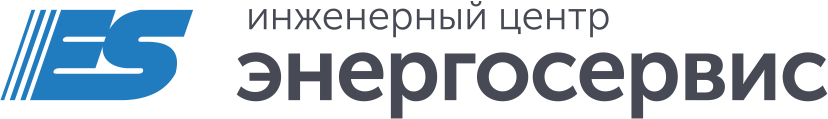 г. АрхангельскСистемы сбора и передачи данных: оборудование и решенияТехнический семинар-практикумПриветствуем!В качестве заявки на участие просим вас заполнить небольшую форму:Если слушателей планируется более одного, то просим заполнить форму на каждого участника.Спасибо вам за внимание к нашей продукции!До встречи на семинаре!По всем вопросам обращайтесь к Алине Овчинниковой:Тel.  +7 (8182) 65-75-65 (доб. 165)ICQ  673 555 167Web enip2.ru        oas@ens.ruФИО слушателя:Должность:Название организации:E-mail:	Телефон (рабочий/по которому сможем связаться в г. Архангельск):Если необходимо официальное письмо-приглашение на имя вашего руководителя, укажите его ФИО и должность:Ваши пожелания относительно теоретической/практической составляющей занятий (какие вопросы рассмотреть, оборудование, проблемы, с которыми вы сталкивались при настройке/эксплуатации):